                        Категории обслуживаемых инвалидов (инвалиды с нарушениями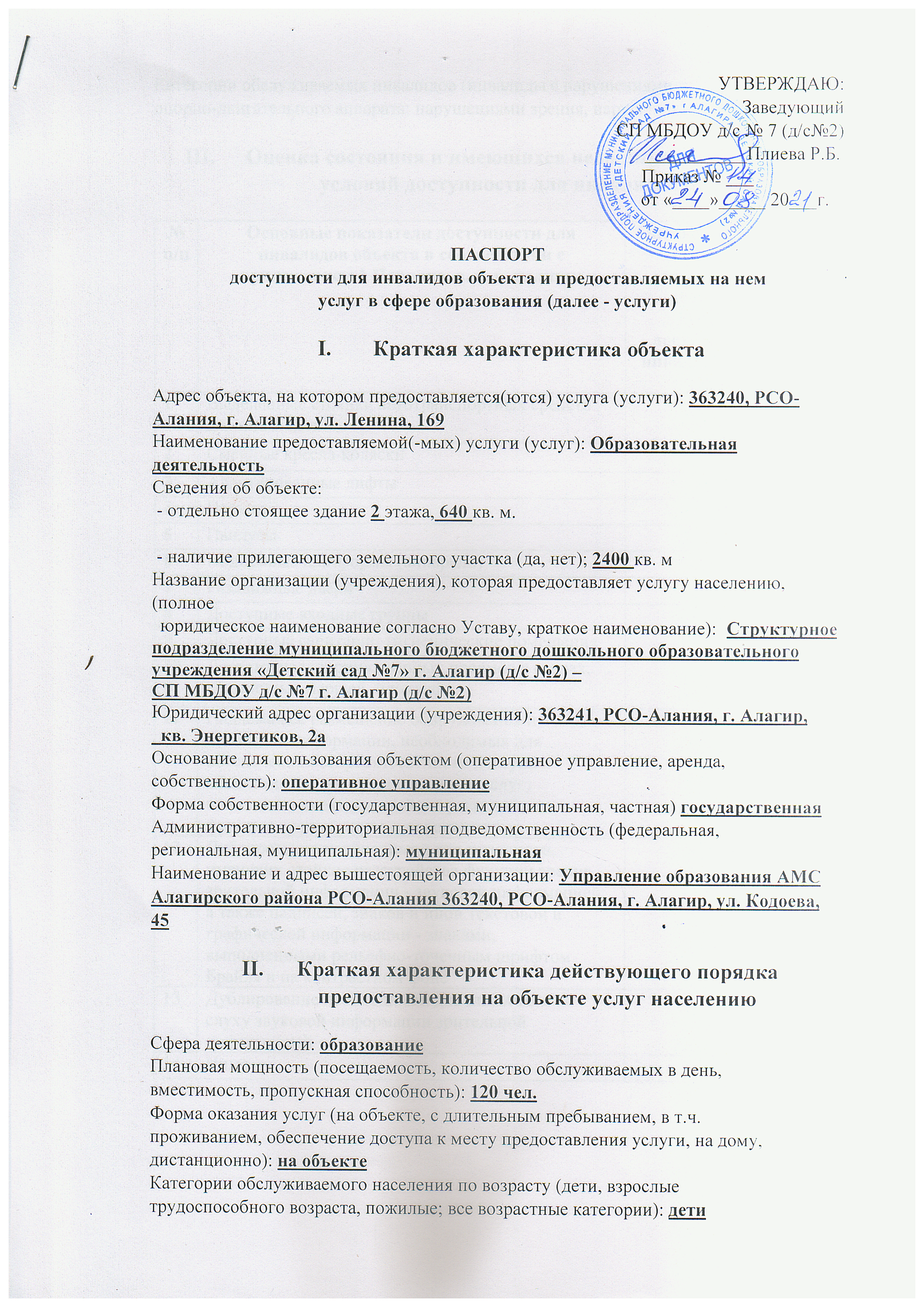 опорно-двигательного аппарата; нарушениями зрения, нарушениями слуха): нетОценка состояния и имеющихся недостатков в обеспечении условий доступности для инвалидов объектаОценка состояния и имеющихся недостатков в обеспечении условий доступности для инвалидов предоставляемых услугПредлагаемые управленческие решения по срокам и объемам работ, необходимым для приведения объекта и порядка предоставления на нем услуг в соответствие с требованиями законодательства российской федерации об обеспечении условий их доступности для инвалидов№п/пОсновные показатели доступности для инвалидов объекта в соответствии с приложением 1 Порядка, в. т. ч. наличиеОценка состояния и имеющихсянедостатков в обеспеченииусловий доступности дляинвалидов объекта (да/нет)1Выделенные стоянки автотранспортных средств для инвалидов нет2Сменные кресла-коляскинет3Адаптированные лифты нет4Поручни да5Пандусы да6Подъемные платформы (аппарели) нет7Раздвижные двери нет8Доступные входные группы нет9Доступные санитарно-гигиенические помещения нет10Достаточная ширина дверных проемов в стенах, лестничных маршей, площадок нет11Надлежащее размещение оборудования и носителей информации, необходимых для обеспечения беспрепятственного доступа к объектам (местам предоставления услуг) инвалидов, имеющих стойкие расстройства функции зрения, слуха и передвижения нет12Дублирование необходимой для инвалидов, имеющих стойкие расстройства функции зрения, зрительной информации - звуковой информацией, а также надписей, знаков и иной текстовой и графической информации - знаками, выполненными рельефно-точечным шрифтом Брайля и на контрастном фоне нет13Дублирование необходимой для инвалидов по слуху звуковой информации зрительной информацией нет14Иные нет№ п/пОсновные показатели доступности для инвалидов объекта в соответствии с приложением 1 Порядка, в. т. ч. наличиеОценка состояния и имеющихсянедостатков в обеспеченииусловий доступности дляинвалидов объекта (да/нет)1Оборудование помещения, в котором предоставляется услуга, системой управления электронной очередьюнет2Наличие специального  и приспособленного оборудования, необходимого для предоставления  услуги (с учетом потребностей инвалидов)нет3Проведение инструктирования или обучения сотрудников, предоставляющих услуги населению, для работы с инвалидами, по вопросам, связанным с обеспечением доступности для них объектов и услугнет4Наличие работников организаций, на которых административно-распределительным актом возложено оказание инвалидам при помощи предоставлении им услугнет5Предоставление услуги с сопровождением инвалида по территории объекта работником организациинет6Предоставление услуги с использованием русского жестового языка, обеспечение допуска сурдопереводчика и тифло-сурдопереводчиканет7Соответствие транспортных средств. Используемых для предоставления услуг населению, требованиям их доступности для инвалидовнет8Иные№п/пПредлагаемые управленческие решения по срокам и объемам работ, необходимых для приведения объекта и  порядка представления на нем услуг в соответствии с требованиями законодательства Российской Федерации об обеспечении условий их доступности для инвалидовСроки1(санитарно-гигиенические условия для детей инвалидов)2021-2024№ п/пПредлагаемые управленческие решения по объемам работ, необходимых для приведения порядка представления услуг в соответствии с требованиями законодательства Российской Федерации об обеспечении условий их доступности для инвалидовСроки2Проведение инструктирования или обучения работников, предоставляющих услуги населению, для работы с инвалидами, по вопросам, связанным с обеспечением доступности для них объектов и услугВторое полугодие 2021г.